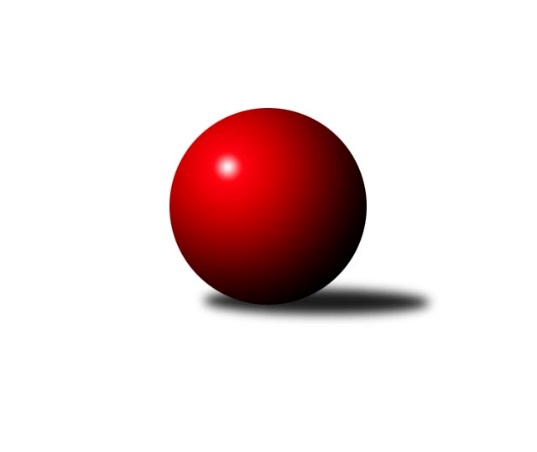 Č.10Ročník 2010/2011	20.11.2010Nejlepšího výkonu v tomto kole: 2591 dosáhlo družstvo: TJ Tatran Litovel ˝A˝Severomoravská divize 2010/2011Výsledky 10. kolaSouhrnný přehled výsledků:SKK Ostrava ˝A˝	- KK Šumperk ˝B˝	4:12	2420:2429		20.11.TJ Tatran Litovel ˝A˝	- TJ  Odry ˝A˝	12:4	2591:2497		20.11.TJ Sokol Bohumín ˝A˝	- KK Minerva Opava ˝A˝	10:6	2527:2492		20.11.TJ VOKD Poruba ˝A˝	- TJ Sokol Sedlnice ˝A˝	14:2	2555:2421		20.11.TJ Horní Benešov ˝B˝	- TJ Jiskra Rýmařov ˝A˝	6:10	2560:2574		20.11.Sokol Přemyslovice ˝B˝	- TJ  Krnov ˝B˝	10:6	2588:2530		20.11.TJ Horní Benešov ˝C˝	- KK Hranice ˝A˝	4:12	2508:2563		20.11.Tabulka družstev:	1.	Sokol Přemyslovice ˝B˝	10	8	0	2	104 : 56 	 	 2509	16	2.	TJ Tatran Litovel ˝A˝	10	8	0	2	96 : 64 	 	 2568	16	3.	TJ  Odry ˝A˝	10	7	0	3	104 : 56 	 	 2565	14	4.	KK Minerva Opava ˝A˝	10	7	0	3	98 : 62 	 	 2530	14	5.	SKK Ostrava ˝A˝	10	7	0	3	83 : 77 	 	 2546	14	6.	KK Šumperk ˝B˝	10	6	1	3	95 : 65 	 	 2519	13	7.	TJ Sokol Bohumín ˝A˝	10	4	0	6	78 : 82 	 	 2518	8	8.	TJ Jiskra Rýmařov ˝A˝	10	4	0	6	74 : 86 	 	 2525	8	9.	TJ  Krnov ˝B˝	10	4	0	6	71 : 89 	 	 2454	8	10.	TJ Sokol Sedlnice ˝A˝	10	3	1	6	66 : 94 	 	 2499	7	11.	KK Hranice ˝A˝	10	3	0	7	67 : 93 	 	 2498	6	12.	TJ VOKD Poruba ˝A˝	10	3	0	7	64 : 96 	 	 2484	6	13.	TJ Horní Benešov ˝B˝	10	2	1	7	61 : 99 	 	 2483	5	14.	TJ Horní Benešov ˝C˝	10	2	1	7	59 : 101 	 	 2516	5Podrobné výsledky kola:	 SKK Ostrava ˝A˝	2420	4:12	2429	KK Šumperk ˝B˝	Pavel Gerlich	 	 212 	 214 		426 	 0:2 	 446 	 	224 	 222		Pavel Heinisch	Libor Tkáč	 	 197 	 199 		396 	 0:2 	 398 	 	198 	 200		Petr Matějka	Zdeněk Kuna	 	 209 	 194 		403 	 2:0 	 395 	 	203 	 192		Michal Strachota	Miroslav Pytel	 	 184 	 210 		394 	 0:2 	 406 	 	206 	 200		Milan Vymazal	Jiří Trnka	 	 227 	 199 		426 	 2:0 	 392 	 	208 	 184		Gustav Vojtek	Petr Holas	 	 188 	 187 		375 	 0:2 	 392 	 	202 	 190		Jan Semrádrozhodčí: Nejlepší výkon utkání: 446 - Pavel Heinisch	 TJ Tatran Litovel ˝A˝	2591	12:4	2497	TJ  Odry ˝A˝	Jiří Kráčmar	 	 237 	 223 		460 	 2:0 	 397 	 	204 	 193		Stanislav Ovšák	Stanislav Brosinger	 	 201 	 182 		383 	 0:2 	 463 	 	241 	 222		Karel Chlevišťan	Jaroslav Vidim	 	 205 	 207 		412 	 2:0 	 360 	 	168 	 192		Jiří Brož	Jiří Čamek	 	 228 	 229 		457 	 2:0 	 430 	 	205 	 225		Daniel Malina	František Baleka	 	 199 	 218 		417 	 0:2 	 428 	 	204 	 224		Jaroslav Lušovský	Kamil Axman	 	 222 	 240 		462 	 2:0 	 419 	 	222 	 197		Petr Dvorskýrozhodčí: Nejlepší výkon utkání: 463 - Karel Chlevišťan	 TJ Sokol Bohumín ˝A˝	2527	10:6	2492	KK Minerva Opava ˝A˝	Lucie Holeszová	 	 201 	 226 		427 	 2:0 	 383 	 	181 	 202		Zdeněk Chlopčík	Fridrich Péli	 	 201 	 214 		415 	 0:2 	 423 	 	212 	 211		Pavel Martinec	Aleš Kohutek	 	 205 	 214 		419 	 2:0 	 414 	 	203 	 211		Stanislav Brokl	Petr Kuttler	 	 226 	 236 		462 	 2:0 	 390 	 	183 	 207		Aleš Fischer	Vladimír Šipula	 	 201 	 190 		391 	 0:2 	 450 	 	223 	 227		Tomáš Slavík	Lada Péli	 	 213 	 200 		413 	 0:2 	 432 	 	203 	 229		Luděk Slaninarozhodčí: Nejlepší výkon utkání: 462 - Petr Kuttler	 TJ VOKD Poruba ˝A˝	2555	14:2	2421	TJ Sokol Sedlnice ˝A˝	Petr Basta	 	 211 	 224 		435 	 2:0 	 375 	 	186 	 189		Rostislav Kletenský	Martin Skopal	 	 221 	 200 		421 	 2:0 	 410 	 	217 	 193		Stanislav Brejcha	Vladimír Trojek	 	 199 	 204 		403 	 0:2 	 409 	 	207 	 202		Miroslav Mikulský	Ivo Marek	 	 189 	 228 		417 	 2:0 	 380 	 	172 	 208		Břetislav Mrkvica	Petr Brablec	 	 204 	 227 		431 	 2:0 	 404 	 	197 	 207		Ivo Stuchlík	Rostislav Bareš	 	 222 	 226 		448 	 2:0 	 443 	 	214 	 229		Jan Stuchlíkrozhodčí: Nejlepší výkon utkání: 448 - Rostislav Bareš	 TJ Horní Benešov ˝B˝	2560	6:10	2574	TJ Jiskra Rýmařov ˝A˝	Zdeněk Žanda	 	 229 	 217 		446 	 2:0 	 431 	 	213 	 218		Ladislav Janáč	Michal Blažek	 	 199 	 185 		384 	 0:2 	 440 	 	210 	 230		Josef Mikeska	Bohuslav Čuba	 	 235 	 226 		461 	 2:0 	 417 	 	200 	 217		Josef Pilatík	Zdeněk Kment	 	 235 	 185 		420 	 2:0 	 407 	 	211 	 196		David Hampl	Petr Dankovič	 	 221 	 202 		423 	 0:2 	 425 	 	218 	 207		Jaroslav Heblák	Petr Rak	 	 212 	 214 		426 	 0:2 	 454 	 	223 	 231		Milan Dědáčekrozhodčí: Nejlepší výkon utkání: 461 - Bohuslav Čuba	 Sokol Přemyslovice ˝B˝	2588	10:6	2530	TJ  Krnov ˝B˝	Jan Sedláček	 	 229 	 225 		454 	 2:0 	 377 	 	189 	 188		Vladimír Vavrečka	Eduard Tomek	 	 217 	 203 		420 	 0:2 	 434 	 	210 	 224		Pavel Jalůvka	Zdeněk Peč	 	 210 	 216 		426 	 2:0 	 425 	 	234 	 191		František Vícha	Oldřich Pajchl	 	 195 	 208 		403 	 0:2 	 420 	 	214 	 206		Miluše Rychová	Milan Dvorský	 	 219 	 231 		450 	 2:0 	 437 	 	222 	 215		Martin Weiss	Zdeněk Grulich	 	 198 	 237 		435 	 0:2 	 437 	 	219 	 218		Petr Vaněkrozhodčí: Nejlepší výkon utkání: 454 - Jan Sedláček	 TJ Horní Benešov ˝C˝	2508	4:12	2563	KK Hranice ˝A˝	Michal Rašťák	 	 184 	 202 		386 	 0:2 	 463 	 	248 	 215		Petr  Pavelka st	Miroslav Petřek st.	 	 210 	 211 		421 	 2:0 	 390 	 	184 	 206		Dalibor Vinklar	Vladislav Pečinka	 	 183 	 222 		405 	 0:2 	 407 	 	201 	 206		Jiří Terrich	Zdeněk Černý	 	 214 	 198 		412 	 0:2 	 430 	 	233 	 197		Vladimír Hudec	Zbyněk Černý	 	 207 	 239 		446 	 2:0 	 425 	 	208 	 217		Petr  Pavelka ml	Tomáš Černý	 	 229 	 209 		438 	 0:2 	 448 	 	230 	 218		Kamil Bartošrozhodčí: Nejlepší výkon utkání: 463 - Petr  Pavelka stPořadí jednotlivců:	jméno hráče	družstvo	celkem	plné	dorážka	chyby	poměr kuž.	Maximum	1.	Milan Dědáček 	TJ Jiskra Rýmařov ˝A˝	446.57	299.0	147.5	1.9	7/7	(483)	2.	Petr Holas 	SKK Ostrava ˝A˝	443.73	294.6	149.1	2.6	6/6	(500)	3.	Vladimír Heiser 	KK Minerva Opava ˝A˝	442.68	299.3	143.4	3.5	5/6	(474)	4.	Jiří Trnka 	SKK Ostrava ˝A˝	441.30	295.2	146.1	1.9	6/6	(455)	5.	Kamil Axman 	TJ Tatran Litovel ˝A˝	440.70	300.2	140.6	4.0	5/6	(462)	6.	Jiří Čamek 	TJ Tatran Litovel ˝A˝	439.88	296.1	143.8	4.3	5/6	(462)	7.	Petr Axman 	TJ Tatran Litovel ˝A˝	439.70	300.6	139.1	4.3	5/6	(493)	8.	Pavel Martinec 	KK Minerva Opava ˝A˝	439.20	297.0	142.2	4.0	5/6	(465)	9.	Petr Dvorský 	TJ  Odry ˝A˝	436.68	296.3	140.4	2.9	5/6	(464)	10.	Ladislav Janáč 	TJ Jiskra Rýmařov ˝A˝	436.29	294.1	142.1	2.9	7/7	(456)	11.	Ivo Stuchlík 	TJ Sokol Sedlnice ˝A˝	435.80	291.9	143.9	3.3	6/6	(467)	12.	Petr  Pavelka ml 	KK Hranice ˝A˝	435.33	293.8	141.5	5.1	6/6	(491)	13.	Jan Šebek 	TJ  Odry ˝A˝	434.25	291.1	143.1	4.3	4/6	(454)	14.	Bohuslav Čuba 	TJ Horní Benešov ˝B˝	434.00	293.5	140.5	3.0	6/6	(461)	15.	Martin Skopal 	TJ VOKD Poruba ˝A˝	433.00	292.1	140.9	3.3	5/6	(458)	16.	Pavel Heinisch 	KK Šumperk ˝B˝	432.10	295.6	136.5	5.2	6/6	(485)	17.	Zbyněk Černý 	TJ Horní Benešov ˝C˝	431.60	290.9	140.7	3.5	6/6	(469)	18.	Jaroslav Lušovský 	TJ  Odry ˝A˝	431.17	296.5	134.7	5.2	6/6	(460)	19.	Eduard Tomek 	Sokol Přemyslovice ˝B˝	431.12	297.8	133.4	3.8	5/5	(468)	20.	Karel Chlevišťan 	TJ  Odry ˝A˝	430.80	291.6	139.2	3.0	6/6	(463)	21.	Luděk Slanina 	KK Minerva Opava ˝A˝	430.20	288.3	141.9	2.4	6/6	(456)	22.	Vladimír Šipula 	TJ Sokol Bohumín ˝A˝	429.70	298.5	131.2	5.6	6/6	(449)	23.	Tomáš Černý 	TJ Horní Benešov ˝C˝	429.25	296.0	133.2	5.3	6/6	(463)	24.	František Baleka 	TJ Tatran Litovel ˝A˝	428.20	296.5	131.7	5.4	5/6	(467)	25.	Jan Stuchlík 	TJ Sokol Sedlnice ˝A˝	426.83	289.8	137.0	5.1	6/6	(457)	26.	Aleš Kohutek 	TJ Sokol Bohumín ˝A˝	426.83	294.3	132.6	3.9	6/6	(450)	27.	Petr Vaněk 	TJ  Krnov ˝B˝	426.60	289.8	136.8	5.3	6/6	(444)	28.	Libor Tkáč 	SKK Ostrava ˝A˝	426.23	294.4	131.8	4.1	6/6	(438)	29.	Miroslav Dimidenko 	TJ  Odry ˝A˝	425.84	288.8	137.0	4.2	5/6	(453)	30.	Stanislav Brejcha 	TJ Sokol Sedlnice ˝A˝	424.92	288.9	136.0	4.1	6/6	(455)	31.	Zdeněk Grulich 	Sokol Přemyslovice ˝B˝	424.72	288.5	136.2	5.2	5/5	(473)	32.	Milan Dvorský 	Sokol Přemyslovice ˝B˝	424.60	291.5	133.1	3.9	5/5	(455)	33.	Stanislav Ovšák 	TJ  Odry ˝A˝	424.37	295.0	129.4	3.4	6/6	(459)	34.	Zdeněk Černý 	TJ Horní Benešov ˝C˝	423.93	292.3	131.7	4.4	6/6	(456)	35.	Petr Kuttler 	TJ Sokol Bohumín ˝A˝	422.90	287.2	135.7	3.8	6/6	(462)	36.	Fridrich Péli 	TJ Sokol Bohumín ˝A˝	422.84	290.0	132.8	6.4	5/6	(444)	37.	Petr  Pavelka st 	KK Hranice ˝A˝	422.63	287.2	135.5	4.8	6/6	(472)	38.	Kamil Bartoš 	KK Hranice ˝A˝	421.21	292.9	128.3	5.3	6/6	(448)	39.	Jan Sedláček 	Sokol Přemyslovice ˝B˝	421.03	284.1	136.9	4.0	5/5	(472)	40.	Vladislav Pečinka 	TJ Horní Benešov ˝C˝	421.03	293.3	127.7	7.3	6/6	(464)	41.	Milan Vymazal 	KK Šumperk ˝B˝	420.58	286.4	134.2	3.8	6/6	(443)	42.	Petr Brablec 	TJ VOKD Poruba ˝A˝	420.43	290.2	130.3	4.1	6/6	(450)	43.	František Vícha 	TJ  Krnov ˝B˝	420.38	281.8	138.6	6.3	6/6	(448)	44.	Rostislav Bareš 	TJ VOKD Poruba ˝A˝	420.37	292.6	127.8	5.6	6/6	(451)	45.	Miroslav Pytel 	SKK Ostrava ˝A˝	419.97	292.4	127.5	5.3	6/6	(462)	46.	Petr Dankovič 	TJ Horní Benešov ˝B˝	419.79	287.7	132.1	4.6	6/6	(451)	47.	Jiří Šoupal 	Sokol Přemyslovice ˝B˝	419.70	286.8	133.0	4.2	4/5	(449)	48.	Petr Matějka 	KK Šumperk ˝B˝	419.23	281.4	137.8	3.8	6/6	(469)	49.	Michal Strachota 	KK Šumperk ˝B˝	418.78	291.1	127.7	5.7	6/6	(459)	50.	David Hampl 	TJ Jiskra Rýmařov ˝A˝	418.70	277.5	141.2	5.5	5/7	(453)	51.	Jaroslav Tezzele 	TJ Jiskra Rýmařov ˝A˝	418.27	279.2	139.1	4.1	5/7	(466)	52.	Jiří Kráčmar 	TJ Tatran Litovel ˝A˝	418.06	283.4	134.7	5.3	4/6	(460)	53.	Petr Rak 	TJ Horní Benešov ˝B˝	417.25	284.8	132.4	4.2	4/6	(437)	54.	Stanislav Brokl 	KK Minerva Opava ˝A˝	415.87	287.4	128.5	5.6	5/6	(448)	55.	Aleš Fischer 	KK Minerva Opava ˝A˝	412.57	292.0	120.6	5.3	6/6	(459)	56.	Ivo Marek 	TJ VOKD Poruba ˝A˝	412.56	283.3	129.2	5.3	6/6	(430)	57.	Jan Semrád 	KK Šumperk ˝B˝	411.95	286.5	125.5	5.8	5/6	(470)	58.	Michael Dostál 	TJ Horní Benešov ˝C˝	411.63	291.0	120.6	4.3	6/6	(439)	59.	Vladimír Hudec 	KK Hranice ˝A˝	411.42	286.0	125.4	6.7	6/6	(469)	60.	Lucie Holeszová 	TJ Sokol Bohumín ˝A˝	411.12	285.4	125.7	4.8	5/6	(436)	61.	Miroslav Mikulský 	TJ Sokol Sedlnice ˝A˝	410.67	286.0	124.6	6.6	6/6	(435)	62.	Jaromír Piska 	TJ Sokol Bohumín ˝A˝	410.58	289.8	120.8	8.2	6/6	(427)	63.	Ladislav Mika 	TJ VOKD Poruba ˝A˝	410.20	290.3	119.9	5.2	5/6	(423)	64.	Jan Polášek 	SKK Ostrava ˝A˝	408.88	286.5	122.4	7.5	4/6	(435)	65.	Gustav Vojtek 	KK Šumperk ˝B˝	408.33	289.0	119.3	7.8	6/6	(446)	66.	Michal Blažek 	TJ Horní Benešov ˝B˝	408.04	288.2	119.9	7.9	5/6	(443)	67.	Martin Weiss 	TJ  Krnov ˝B˝	407.00	287.2	119.8	7.9	6/6	(438)	68.	Miluše Rychová 	TJ  Krnov ˝B˝	406.57	283.5	123.1	5.8	6/6	(431)	69.	Zdeněk Chlopčík 	KK Minerva Opava ˝A˝	405.28	282.5	122.8	4.7	5/6	(426)	70.	Pavel Jalůvka 	TJ  Krnov ˝B˝	405.00	280.7	124.3	6.3	5/6	(434)	71.	Robert Kučerka 	TJ Horní Benešov ˝B˝	404.20	279.5	124.7	7.3	5/6	(432)	72.	Zdeněk Kuna 	SKK Ostrava ˝A˝	403.24	286.6	116.7	7.7	5/6	(434)	73.	Jan Mika 	TJ VOKD Poruba ˝A˝	403.00	282.1	120.9	7.4	4/6	(414)	74.	Tomáš Truxa 	TJ Tatran Litovel ˝A˝	400.83	286.3	114.6	8.1	4/6	(433)	75.	Jiří Terrich 	KK Hranice ˝A˝	400.56	287.4	113.1	8.3	6/6	(439)	76.	Adam Chvostek 	TJ Sokol Sedlnice ˝A˝	399.33	277.5	121.8	7.5	4/6	(413)	77.	Michal Rašťák 	TJ Horní Benešov ˝C˝	398.73	272.9	125.8	6.9	6/6	(442)	78.	Rostislav Kletenský 	TJ Sokol Sedlnice ˝A˝	396.10	280.4	115.8	5.9	5/6	(433)	79.	Vladimír Vavrečka 	TJ  Krnov ˝B˝	385.33	278.5	106.8	8.8	5/6	(433)		Tomáš Slavík 	KK Minerva Opava ˝A˝	450.00	291.0	159.0	4.0	1/6	(450)		Jaroslav Vymazal 	KK Šumperk ˝B˝	448.63	297.6	151.0	2.6	2/6	(458)		Petr Kozák 	TJ Horní Benešov ˝B˝	445.00	296.0	149.0	5.0	1/6	(445)		Miroslav Talášek 	TJ Tatran Litovel ˝A˝	441.00	305.7	135.3	4.0	3/6	(442)		Marek Frydrych 	KK Hranice ˝A˝	440.00	288.0	152.0	4.5	2/6	(445)		Roman Šíma 	TJ  Odry ˝A˝	438.00	307.0	131.0	6.0	1/6	(438)		Oldřich Pajchl 	Sokol Přemyslovice ˝B˝	431.00	292.3	138.7	3.3	1/5	(457)		Daniel Malina 	TJ  Odry ˝A˝	430.00	305.0	125.0	5.0	1/6	(430)		Romana Valová 	TJ Jiskra Rýmařov ˝A˝	429.00	285.0	144.0	3.0	1/7	(429)		Pavel Niesyt 	TJ Sokol Bohumín ˝A˝	429.00	292.0	137.0	6.0	1/6	(429)		Radek Foltýn 	SKK Ostrava ˝A˝	429.00	318.0	111.0	11.0	1/6	(429)		Štěpán Charník 	TJ Jiskra Rýmařov ˝A˝	428.00	286.0	142.0	5.7	3/7	(467)		Jiří Fiala 	TJ Tatran Litovel ˝A˝	428.00	293.0	135.0	4.0	1/6	(428)		Jakub Mokoš 	TJ Tatran Litovel ˝A˝	427.00	301.0	126.0	6.0	1/6	(427)		Pavel Gerlich 	SKK Ostrava ˝A˝	426.00	284.5	141.5	2.5	2/6	(426)		Martin Jindra 	TJ Tatran Litovel ˝A˝	423.17	296.5	126.7	5.0	3/6	(454)		Jaroslav Jedelský 	KK Šumperk ˝B˝	423.00	299.0	124.0	6.0	1/6	(423)		Marek Hampl 	TJ Jiskra Rýmařov ˝A˝	422.67	289.3	133.3	3.0	3/7	(432)		Jaromír Martiník 	TJ Horní Benešov ˝C˝	421.00	300.0	121.0	9.0	1/6	(421)		Petr Luzar 	KK Minerva Opava ˝A˝	419.17	289.3	129.8	4.3	2/6	(431)		Jaromír Čech 	TJ  Krnov ˝B˝	415.00	274.0	141.0	3.0	1/6	(415)		Zdeněk Žanda 	TJ Horní Benešov ˝B˝	414.33	284.5	129.8	8.7	3/6	(446)		Michal Ihnát 	TJ Jiskra Rýmařov ˝A˝	413.75	293.8	120.0	8.5	2/7	(420)		Jaroslav Vidim 	TJ Tatran Litovel ˝A˝	412.00	278.0	134.0	4.0	1/6	(412)		Josef Pilatík 	TJ Jiskra Rýmařov ˝A˝	411.75	280.8	131.0	4.0	4/7	(418)		Petr Chlachula 	TJ Jiskra Rýmařov ˝A˝	411.00	287.0	124.0	5.5	2/7	(423)		David Láčík 	TJ Horní Benešov ˝B˝	410.00	281.0	129.0	7.0	2/6	(410)		Josef Mikeska 	TJ Jiskra Rýmařov ˝A˝	409.67	284.0	125.7	7.3	3/7	(440)		Petr Basta 	TJ VOKD Poruba ˝A˝	409.33	288.0	121.3	6.3	2/6	(448)		Stanislav Brosinger 	TJ Tatran Litovel ˝A˝	407.00	288.5	118.5	6.0	2/6	(431)		Karel Pitrun 	KK Hranice ˝A˝	406.50	274.7	131.8	4.3	3/6	(432)		Zdeněk Peč 	Sokol Přemyslovice ˝B˝	405.60	279.5	126.1	7.2	3/5	(458)		Martin Mikeska 	TJ Jiskra Rýmařov ˝A˝	405.00	282.3	122.7	4.0	1/7	(422)		Pavel Močár 	Sokol Přemyslovice ˝B˝	404.00	282.0	122.0	5.0	1/5	(404)		Břetislav Mrkvica 	TJ Sokol Sedlnice ˝A˝	402.47	283.2	119.3	5.5	3/6	(444)		Zdeněk Šíma 	TJ  Odry ˝A˝	402.00	272.0	130.0	3.0	1/6	(402)		Dominik Tesař 	TJ Horní Benešov ˝B˝	401.00	270.0	131.0	7.0	1/6	(401)		Miroslav Sigmund 	TJ Tatran Litovel ˝A˝	401.00	278.0	123.0	7.0	1/6	(401)		Zdeněk Kment 	TJ Horní Benešov ˝B˝	400.67	281.5	119.1	5.5	3/6	(444)		Jaroslav Horáček 	TJ Jiskra Rýmařov ˝A˝	400.50	280.5	120.0	7.8	2/7	(411)		Dalibor Vinklar 	KK Hranice ˝A˝	400.17	277.0	123.2	5.7	3/6	(451)		Jaroslav Heblák 	TJ Jiskra Rýmařov ˝A˝	399.67	281.3	118.3	9.0	3/7	(436)		Miroslav Petřek  st.	TJ Horní Benešov ˝B˝	399.50	271.0	128.5	7.5	2/6	(421)		David Čulík 	TJ Tatran Litovel ˝A˝	399.00	282.0	117.0	6.0	1/6	(399)		Vladimír Trojek 	TJ VOKD Poruba ˝A˝	397.08	284.8	112.3	8.7	3/6	(448)		Lada Péli 	TJ Sokol Bohumín ˝A˝	394.00	272.8	121.3	6.8	2/6	(429)		Stanislav Kopal 	TJ  Krnov ˝B˝	394.00	275.8	118.3	9.8	2/6	(408)		Jindřich Dankovič 	TJ Horní Benešov ˝B˝	389.50	271.0	118.5	6.0	2/6	(405)		Josef Plšek 	KK Minerva Opava ˝A˝	387.44	284.0	103.4	8.7	3/6	(424)		Roman Honl 	TJ Sokol Bohumín ˝A˝	387.00	272.0	115.0	5.0	1/6	(387)		Lukáš Sedláček 	Sokol Přemyslovice ˝B˝	384.50	267.0	117.5	8.0	2/5	(407)		Marcela Jurníčková 	Sokol Přemyslovice ˝B˝	382.00	290.0	92.0	11.0	1/5	(382)		Jiří Brož 	TJ  Odry ˝A˝	379.50	273.0	106.5	8.0	2/6	(399)		Dan  Šodek 	SKK Ostrava ˝A˝	374.00	267.0	107.0	6.0	1/6	(374)Sportovně technické informace:Starty náhradníků:registrační číslo	jméno a příjmení 	datum startu 	družstvo	číslo startu
Hráči dopsaní na soupisku:registrační číslo	jméno a příjmení 	datum startu 	družstvo	Program dalšího kola:11. kolo27.11.2010	so	9:00	KK Minerva Opava ˝A˝ - TJ Tatran Litovel ˝A˝	27.11.2010	so	9:00	TJ Sokol Sedlnice ˝A˝ - TJ Sokol Bohumín ˝A˝	27.11.2010	so	9:00	TJ  Krnov ˝B˝ - TJ VOKD Poruba ˝A˝	27.11.2010	so	9:00	KK Hranice ˝A˝ - Sokol Přemyslovice ˝B˝	27.11.2010	so	10:00	TJ Jiskra Rýmařov ˝A˝ - KK Šumperk ˝B˝	27.11.2010	so	13:30	TJ  Odry ˝A˝ - SKK Ostrava ˝A˝	27.11.2010	so	16:00	TJ Horní Benešov ˝B˝ - TJ Horní Benešov ˝C˝	Nejlepší šestka kola - absolutněNejlepší šestka kola - absolutněNejlepší šestka kola - absolutněNejlepší šestka kola - absolutněNejlepší šestka kola - dle průměru kuželenNejlepší šestka kola - dle průměru kuželenNejlepší šestka kola - dle průměru kuželenNejlepší šestka kola - dle průměru kuželenNejlepší šestka kola - dle průměru kuželenPočetJménoNázev týmuVýkonPočetJménoNázev týmuPrůměr (%)Výkon2xPetr  Pavelka stHranice A4632xPetr KuttlerBohumín A111.384621xKarel ChlevišťanTJ Odry4632xPetr  Pavelka stHranice A109.054633xKamil AxmanLitovel4622xRostislav BarešVOKD A108.844481xPetr KuttlerBohumín A4622xKarel ChlevišťanTJ Odry108.654631xBohuslav ČubaHorní Benešov B4611xBohuslav ČubaHorní Benešov B108.584611xJiří KráčmarLitovel4601xTomáš SlavíkMinerva A108.49450